Publicado en Tamajón el 25/10/2022 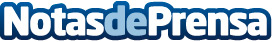 Visita de la Real Sociedad Española de Historia Natural a TamajónMiembros de esta sociedad científica, fundada en 1871 y considerada la más antigua de España, visitaron los yacimientos del Cretácico Superior en la localidad y también el Centro de Interpretación Paleontológica y Arqueológica de Tamajón (CIPAT)Datos de contacto:Javier Bravo606411053Nota de prensa publicada en: https://www.notasdeprensa.es/visita-de-la-real-sociedad-espanola-de_1 Categorias: Historia Sociedad Castilla La Mancha Ecología http://www.notasdeprensa.es